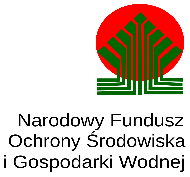 Załącznik nr 4 do zapytania ofertowego nr 2/2023ZGODA NA PRZETWARZANIE DANYCH OSOBOWYCHOświadczam, że wyrażam zgodę na przetwarzanie moich danych osobowych, wskazanych w złożonych przeze mnie dokumentach związanych z udziałem w postępowaniu o udzielenie zamówienia na przeprowadzanie nadzoru inwestorskiego prac budowlanych mających na celu poprawę efektywności energetycznej w budynkach Parafii Rzymskokatolickiej p.w. Trójcy Przenajświętszej w Rudce w 3 obiektach, w tym w ofercie, w celach związanych z przeprowadzeniem procedury wyboru wykonawcy. Jestem świadomy/-a, że w dowolnym momencie zgoda może być przeze mnie wycofana, nie wpływa to jednak na zgodność z prawem przetwarzania, którego dokonano na podstawie zgody przed jej cofnięciem.…………………….…			           …………………………………………….  (miejscowość, data) 					      (podpis Wykonawcy)